АДМИНИСТРАЦИЯ МУНИЦИПАЛЬНОГО ОБРАЗОВАНИЯ «ПОПОНАВОЛОЦКОЕ»165141, Архангельская область, Вельский район, п.Пасьва   ул.  Фефилова д.22  тел/факс (8236) 7-12-63, E-mail:pasva@inbox.ruП О С Т А Н О В Л Е Н И ЕОт 21 марта 2019 года   № 11п. ПасьваО внесении изменений в муниципальной программы «Формирование современной городской среды на территории МО «Попонаволоцкое» на 2017-2024 годы» и утверждении в новой редакцииВ соответствии с Постановлением Правительства РФ от 10.02.2017 г. №169 «Об утверждении Правил предоставления и распределения субсидий из федерального бюджета бюджетам субъектов Российской Федерации на поддержку государственных программ субъектов Российской Федерации и муниципальных программ формирования современной городской среды» администрация муниципального образования «Попонаволоцкое» ПОСТАНОВЛЯЕТ:Внести изменения в прилагаемую муниципальную программу «Формирование современной городской среды на территории МО «Попонаволоцкое» на 2017-2024 годы» в Приложение №1 и в Приложение №7,  утвердить в новой редакции.Контроль за исполнением настоящего постановления возложить на главу муниципального образования «Попонаволоцкое».Глава муниципального образования «Попонаволоцкое»                                                                  Т.В. ТеловУТВЕРЖДЕНА                                                                                                                                                 Постановлением   администрации                                                                                                                                       МО «Попонаволоцкое»№ 18 от 30 октября  2017 г.                                                                                              ( с изменениями от 18.09.2018 №16От 28.12.2018 №35, от 21.03.2019 №11)  Муниципальная программа«Формирование современной городской среды на территории МО «Попонаволоцкое» на 2017-2024 годы» Раздел 1. ПАСПОРТ МУНИЦИПАЛЬНОЙ ПРОГРАММЫ «ФОРМИРОВАНИЕ СОВРЕМЕННОЙ ГОРОДСКОЙ СРЕДЫ НА ТЕРРИТОРИИ МО «ПОПОНАВОЛОЦКОЕ» НА 2017-2024 ГОДЫ» (далее Программа)Раздел 2. Приоритеты политики формирования комфортной городской (сельской) среды в целях благоустройства территорийФормирование комфортной городской (сельской) среды — это комплекс мероприятий, направленных на создание условий для обеспечения благоприятных, безопасных и доступных условий проживания населения в муниципальных образованиях. Городская среда должна соответствовать санитарным и гигиеническим нормам, а также иметь завершенный, привлекательный и эстетичный внешний вид. Создание современной городской среды включает в себя проведение работ по благоустройству дворовых территорий и наиболее посещаемых муниципальных территорий общего пользования (устройство детских и спортивных площадок, зон отдыха, парковок и автостоянок, набережных, озеленение территорий, устройство наружного освещения). Решение актуальных задач требует комплексного, системного подхода, и переход к программно-целевым методам бюджетного планирования, разработке Программы, содержащей мероприятия по благоустройству территорий. Основные принципы формирования программ формирование комфортной городской среды.Принцип 1. Общественное участие. Общественные комиссии, создаются органами местного самоуправления, которые контролируют программу, согласуют отчеты, принимают работы,  в их состав включаются представители политических и общественных партий и движений. Обязательное общественное обсуждение, утверждение муниципальных программ, концепций и дизайн-проектов объектов благоустройства. Обязательное обсуждение местных правил благоустройства. Свободное право предложения объектов для включения в программы. Подробное информирование  обо всех этапах программы.Принцип 2. Системный подход. Проведение инвентаризации объектов (земельных участков) частной собственности, общественных территорий. Формирование графика благоустройства: дворовых территорий, общественных пространств и объектов (земельных участков) частной собственности.Принцип 3. Все начинается с дворов. Двор включается в программу только по инициативе жителей. При благоустройстве двора учитывается принцип безбарьерности для маломобильных групп. Принцип 4. Создание общественного пространства. По выбору жителей. Формирование плана (графика) благоустройства неблагоустроенных общественных зон. Принцип 5. Закрепление ответственности за содержанием благоустроенной территории. Организация и проведение мероприятий для жителей, включая их непосредственное участие (посадка деревьев, участие в субботниках и т.д.) Принцип 6. Личная ответственность. За программу отвечает глава муниципального образования. Собственник (арендатор) несет ответственность за содержание недвижимости (земельного участка), прилегающей  территории. Принцип 7. Привлечение местных производителей для выполнения работ по благоустройству. Формирование взаимодействия с представителями малого и среднего бизнеса на территории муниципального образования, развитее конкуренции.Принцип 8. Применение лучших практик благоустройства. Привлечение молодых архитекторов, студентов ВУЗов к разработке дизайн – проектов благоустройства дворов и общественных пространств соответствующего функционального назначения. Раздел 3. Минимальный и дополнительный перечень работ по благоустройству дворовых территорий и  нормативная стоимость (единичные расценки) работ по благоустройству дворовых территорий, входящих в минимальный и дополнительный перечниРаздел 4. Мероприятия Программы4.1. Реализация мероприятий Программы осуществляется участниками Программы в порядке, установленном законодательством о контрактной системе в сфере закупок товаров, работ, услуг для обеспечения муниципальных нужд. Состав муниципальной программы и ресурсное обеспечение реализации Программы за счет средств федерального, областного и местного бюджетов представлены в приложении № 1. Программа  подлежит приведению в соответствие с решением о бюджете не позднее трех месяцев со дня вступления его в силу.Раздел 5. Перечень целевых показателей муниципальной программы     «Формирование современной городской среды на 2017-2024 годы»Приложение 1к Муниципальной программе «Формирование современной городской среды на территории МО «Попонаволоцкое» на 2017-2024 годы»Состав и ресурсное обеспечение муниципальной программы«Формирование современной городской среды на 2017-2024 года Приложение 2к Муниципальной программе «Формирование современной городской среды на территории МО «Попонаволоцкое» на 2017-2024 годы»Порядок аккумулирования и расходования средств заинтересованных лиц, направляемых на выполнение минимального и дополнительного перечней работ по благоустройству дворовых территорий1. Настоящий Порядок регламентирует процедуру аккумулирования и расходования денежных средств (далее – аккумулирование средств), поступающих от собственников помещений в многоквартирных домах, собственников иных зданий и сооружений, расположенных в границах дворовой территории, подлежащей благоустройству (далее – заинтересованные лица), направляемых на выполнение минимального и дополнительного перечня работ по благоустройству дворовых территорий МО «Попонаволоцкое» в рамках подлежащей утверждению Администрацией муниципального образования МО «Вельский муниципальный район» в установленном порядке муниципальной программы «Формирование современной городской среды на территории МО «Попонаволоцкое» на 2017-2024 годы» (далее – Программа), механизм контроля за их расходованием.2. Заинтересованные лица - собственники помещений в многоквартирных домах, собственники иных зданий и сооружений, расположенных в границах дворовой территории, подлежащей благоустройству.3. В случае включения заинтересованными лицами в заявку работ, входящих в минимального и дополнительный перечень работ по благоустройству дворовых территорий, установленный Правилами предоставления и распределения субсидий бюджетам муниципальных районов и городских округов Архангельской области в целях софинансирования муниципальных программ формирования современной городской среды, утвержденных постановлением Правительства Архангельской области №113-пп от 14 марта 2017 года «О внесении изменений в постановление Правительства Архангельской области от 15 октября 2013 года № 487-пп», денежные средства заинтересованных лиц перечисляются на лицевой счет заказчика – муниципального образования «Попонаволоцкое»4. Лицевой счет для перечисления средств заинтересованных лиц, направляемых для выполнения минимального и дополнительного перечня работ по благоустройству дворовых территорий, открывает администрация муниципального образования «Попонаволоцкое».5. После утверждения общественной комиссией  адресного перечня многоквартирных домов, дворовые территории которых подлежат благоустройству в 2017-2024 годах, администрация муниципального образования «Попонаволоцкое» заключает с представителями заинтересованных лиц, принявшими решение о благоустройстве дворовых территорий, соглашение, в котором указывается территория благоустройства, реквизиты счета для перечисления средств, определяются порядок и сумма перечисления денежных средств заинтересованными лицами, а также реквизиты счета, на который подлежат возврату денежные средства заинтересованных лиц в случаях определенных соглашением. Соглашение рассматривается и подписывается представителями заинтересованных лиц в течение трех рабочих дней. 6. Объем денежных средств, подлежащих перечислению представителями заинтересованных лиц, определяется в соответствии со сметным расчетом согласно решению, принятому на общем собрании МКД, исходя из нормативной стоимости (единичных расценок) минимального и дополнительного перечня работ по благоустройству дворовых территорий.7. Фактический объем денежных средств, подлежащих перечислению заинтересованными лицами, может быть изменен по итогам осуществления закупки товара, работы, услуги в соответствии с положениями Федерального закона от 05.04.2013 № 44-ФЗ «О контрактной системе в сфере закупок товаров, работ, услуг для обеспечения государственных и муниципальных нужд», а также с учетом стоимости фактически выполненных работ. 8. Перечисление денежных средств представителями заинтересованных лиц осуществляется в течение пяти рабочих дней с момента подписания соглашения.В случае, если денежные средства в полном объеме не будут перечислены в срок, установленный в абзаце первом настоящего пункта, то заявка такого многоквартирного дома в части выполнения минимального и дополнительного перечня работ по благоустройству территории выполнению не подлежит. 9. Перечень дворовых территорий, подлежащих благоустройству в рамках Программы, подлежит корректировке с включением следующих по очередности дворовых территорий, прошедших отбор в пределах лимитов бюджетных ассигнований, предусмотренных Программой. В таком случае заинтересованные лица, дворовые территории которых были включены в Программу в связи с корректировкой, и их заявка предусматривает выполнение работ из минимального и дополнительного перечня, обязуются перечислить денежные средства в сроки, установленные п.8 настоящего Порядка, в порядке и на условиях, определенных соглашением. 10. Денежные средства считаются поступившими в доход бюджета администрации муниципального образования «Попонаволоцкое» с момента их зачисления на лицевой счет администрации муниципального образования «Попонаволоцкое». 11. На сумму планируемых поступлений увеличиваются бюджетные ассигнования муниципального образования «Попонаволоцкое», как распорядителю бюджетных средств с последующим доведением в установленном порядке лимитов бюджетных обязательств для осуществления целевых расходов, предусмотренных Программой. 12. Администрация муниципального образования «Попонаволоцкое» осуществляет учет поступающих от заинтересованных лиц денежных средств в разрезе многоквартирных домов, дворовые территории которых подлежат благоустройству. 13. Администрация муниципального образования «Попонаволоцкое» обеспечивает ежемесячное опубликование на официальном сайте в информационно-телекоммуникационной сети о поступивших от заинтересованных лиц денежных средствах в разрезе многоквартирных домов, дворовые территории которых подлежат благоустройству. 14.  Администрация муниципального образования «Попонаволоцкое»  ежемесячно обеспечивает направление данных о поступивших от заинтересованных лиц денежных средствах в разрезе многоквартирных домов, дворовые территории которых подлежат благоустройству, в адрес общественной муниципальной комиссии. 15.  Расходование аккумулированных денежных средств заинтересованных лиц осуществляется администрацией муниципального образования «Попонаволоцкое»  на финансирование минимального и дополнительного перечня работ по благоустройству дворовых территорий в соответствии с утвержденной заявкой.  16. Расходование денежных средств осуществляется путем принятия и оплаты обязательств в соответствии с бюджетным законодательством и иными нормативными правовыми актами, регулирующими бюджетные правоотношения. 17. Контроль за целевым расходованием аккумулированных денежных средств заинтересованных лиц осуществляется управлением по финансам и исполнению бюджета администрации муниципального образования «Попонаволоцкое» в соответствии с бюджетным законодательством.Приложение 3к Муниципальной программе «Формирование современной городской среды на территории МО «Попонаволоцкое» на 2017-2024 годы»Порядок формы трудового и (или) финансового участия гражданв выполнении указанных работ1. Решение о финансовом и (или) трудовом участии заинтересованных лиц в реализации мероприятий по благоустройству дворовых территорий по минимальному и (или) дополнительному перечню работ по благоустройству принимается на общем собрании собственников помещений многоквартирного дома, которое проводится в соответствии с требованиями статей 44 – 48 Жилищного кодекса Российской Федерации. 2. При реализации мероприятий по благоустройству дворовой территории в рамках минимального перечня работ по благоустройству финансовое участие заинтересованных лиц обязательно, в размере не менее 5% от стоимости мероприятий. При реализации мероприятий по благоустройству дворовой территории в рамках дополнительного перечня работ по благоустройству финансовое участие заинтересованных лиц обязательно, в размере не менее 20% от стоимости мероприятий2.1. В качестве документов (материалов), подтверждающих трудовое участие предоставляются: – отчет подрядной организации о выполнении работ, включающий информацию о проведении мероприятия с трудовым участием граждан; – отчет совета многоквартирного дома, лица, управляющего многоквартирным домом о проведении мероприятия с трудовым участием граждан. При этом рекомендуется в качестве приложения к такому отчету представлять фотоматериалы, видеоматериалы, подтверждающие проведение мероприятия с трудовым участием граждан и размещать указанные материалы в средствах массовой информации, социальных сетях, информационно-телекоммуникационной сети Интернет (далее – сеть Интернет). 2.2. В качестве документов, подтверждающих финансовое участие, предоставляются: – копии платежных поручений о перечислении средств или внесении средств на счет; – копии ведомостей сбора средств с физических лиц, которые впоследствии также вносятся на счет;– иные расчетно-платежные документы.Приложение 4к Муниципальной программе «Формирование современной городской среды на территории МО «Попонаволоцкое» на 2017-2024 годы»Порядокразработки, обсуждения с заинтересованными лицами и утверждения дизайн-проекта благоустройства дворовой территории, включенной в муниципальную программу1. Общие положения1.1. Настоящий Порядок регламентирует процедуру разработки, обсуждения с заинтересованными лицами и утверждения дизайн-проекта благоустройства дворовой территории, включенной в муниципальную программу (далее – Порядок).1.2. Под дизайн-проектом понимается графический и текстовый материал, включающий в себя визуализированное в трех измерениях изображение дворовой территории или территории общего пользования, представленный в нескольких ракурсах, с планировочной схемой, фото фиксацией существующего положения, с описанием работ и мероприятий, предлагаемых к выполнению (далее – дизайн-проект).Содержание дизайн-проекта зависит от вида и состава планируемых к благоустройству работ. Это может быть как проектная, сметная документация, так и упрощенный вариант в виде изображения дворовой территории или территории общего пользования с описанием работ и мероприятий, предлагаемых к выполнению.1.3. К заинтересованным лицам относятся: собственники помещений в многоквартирных домах, собственники иных зданий и сооружений, расположенных в границах дворовой территории и (или) территории общего пользования, подлежащей благоустройству (далее – заинтересованные лица).2. Разработка дизайн-проекта2.1. Разработка дизайн-проекта осуществляется уполномоченным органом местного самоуправления муниципального образования в течение 20 дней со дня утверждения общественной комиссией протокола оценки (ранжирования) заявок заинтересованных лиц на включение в адресный перечень дворовых территорий проекта программы.2.3. Разработка дизайн-проекта благоустройства дворовой территории многоквартирного дома осуществляется с учетом минимального и дополнительного перечней работ по благоустройству дворовой территории, утвержденных протоколом общего собрания собственников жилья в многоквартирном доме, в отношении которой разрабатывается дизайн-проект благоустройства.3. Обсуждение, согласование и утверждение дизайн-проекта3.1. В целях обсуждения, согласования и утверждения дизайн-проекта благоустройства дворовой территории многоквартирного дома, уполномоченный орган местного самоуправления муниципального образования (далее – уполномоченный орган) уведомляет представителя собственников, который вправе действовать в интересах всех собственников помещений в многоквартирном доме, придомовая территория которого включена в адресный перечень дворовых территорий проекта программы (далее – представитель собственников), о готовности дизайн-проекта в течение 2 рабочих дней со дня его изготовления.3.2. Представитель собственников обеспечивает обсуждение, согласование дизайн-проекта благоустройства дворовой территории многоквартирного дома, для дальнейшего его утверждения в срок, не превышающий 15 рабочих дней.3.3. В целях максимального учета мнений граждан дизайн-проект размещается на официальном сайте муниципального образования для голосования собственников и жителей многоквартирного дома, с указанием конкретного срока окончания приема замечаний и предложений.3.4. Утверждение дизайн-проекта благоустройства дворовой территории многоквартирного дома осуществляется уполномоченным органом местного самоуправления муниципального образования.3.5. Дизайн-проект на благоустройство дворовой территории многоквартирного дома утверждается в двух экземплярах, в том числе один экземпляр хранится у представителя собственников.Приложение 5к Муниципальной программе «Формирование современной городской среды на территории МО «Попонаволоцкое» на 2017-2024 годы»Адресный перечень всех дворовых территорий, нуждающихся в благоустройствеПриложение 6к Муниципальной программе«Формирование современной городской среды на территории МО «Попонаволоцкое» на 2017-2024 годы»Адресный перечень всех общественных территорий, подлежащих               благоустройству в 2017-2024 годахПриложение 7к Муниципальной программе«Формирование современной городской среды на территории МО «Попонаволоцкое» на 2017-2024 годы»Адресный перечень объектов недвижимого имущества (включая объекты незавершенного строительства) и земельных участков, находящихся в собственности (пользовании) юридических лиц и индивидуальных предпринимателей, которые подлежат благоустройству не позднее 2020 года за счет средств указанных лиц в соответствии с заключенными соглашениями с органами местного самоуправленияОтветственный исполнитель Программы Администрация МО «Попонаволоцкое»(далее Администрация)Участники Программы Администрация; граждане, их объединения; заинтересованные лица; общественные организации; подрядные организации.Цели Программы Повышение уровня благоустройства территорийЗадачи Программы 1. Повышение уровня благоустройства дворовых территорий2.  Повышение уровня благоустройства муниципальных территорий общего пользования3. Повышение уровня вовлеченности заинтересованных граждан, организаций в реализацию мероприятий по благоустройству4. Инвентаризация дворовых и общественных территорийЦелевые индикаторы и показатели Программы 1. Инвентаризация всех дворовых территорий 2. Количество благоустроенных дворовых территорий3. Доля благоустроенных дворовых территорий от общего количества дворовых территорий4. Инвентаризация всех общественных территорий5. Количество благоустроенных общественных территорий6. Доля благоустроенных общественных территорий от общего количества общественных территорийСрок реализации Программы 1-й этап: 2017 год2-й этап: 2018-2024 годыОжидаемые результаты реализации Программы Улучшение благоустройства придомовых территорий многоквартирных домов, создание благоприятных и комфортных условий для проживания граждан.  Благоустройство муниципальных территорий общего пользования№ п/пНаименование мероприятийНаименование мероприятийЕдиницы измеренияЕдиницы измеренияСтоимость работ за 1 единицу измерения, не более, руб.Минимальный перечень работ по благоустройству дворовых территорийМинимальный перечень работ по благоустройству дворовых территорийМинимальный перечень работ по благоустройству дворовых территорийМинимальный перечень работ по благоустройству дворовых территорийМинимальный перечень работ по благоустройству дворовых территорийМинимальный перечень работ по благоустройству дворовых территорий1Ремонт дворовых проездов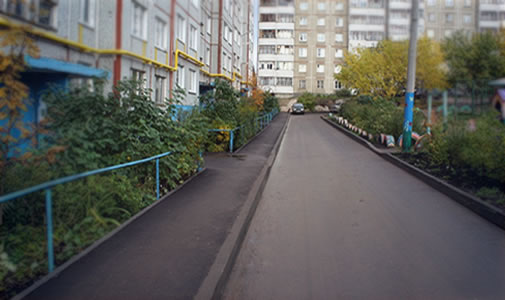 Ремонт дворовых проездовРемонт дворовых проездов1 м2981,802Обеспечение освещения дворовых территорий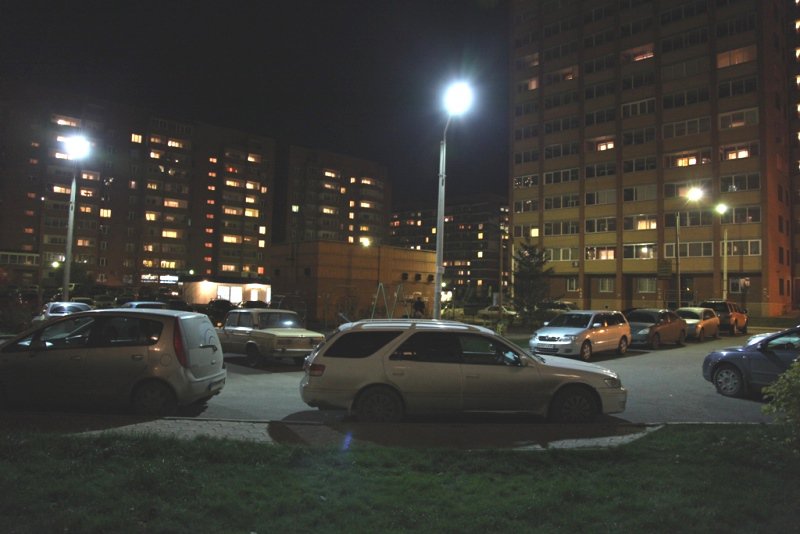 Обеспечение освещения дворовых территорийОбеспечение освещения дворовых территорий1 шт.184293Установка скамеек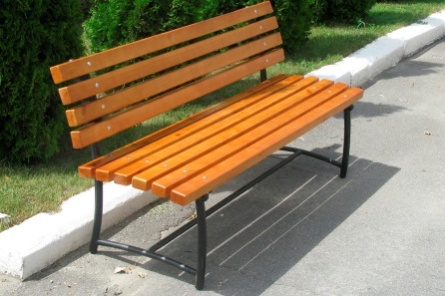 Установка скамеекУстановка скамеек1 шт.10566,614Установка урн для мусора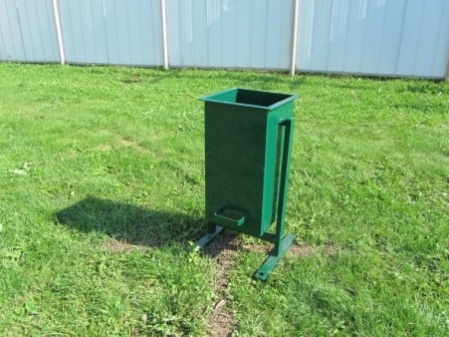 Установка урн для мусораУстановка урн для мусора1 шт.4052,75Дополнительный перечень работ по благоустройству дворовых территорийДополнительный перечень работ по благоустройству дворовых территорийДополнительный перечень работ по благоустройству дворовых территорийДополнительный перечень работ по благоустройству дворовых территорийДополнительный перечень работ по благоустройству дворовых территорийДополнительный перечень работ по благоустройству дворовых территорий55Проезд к территориям, прилегающим к многоквартирным домам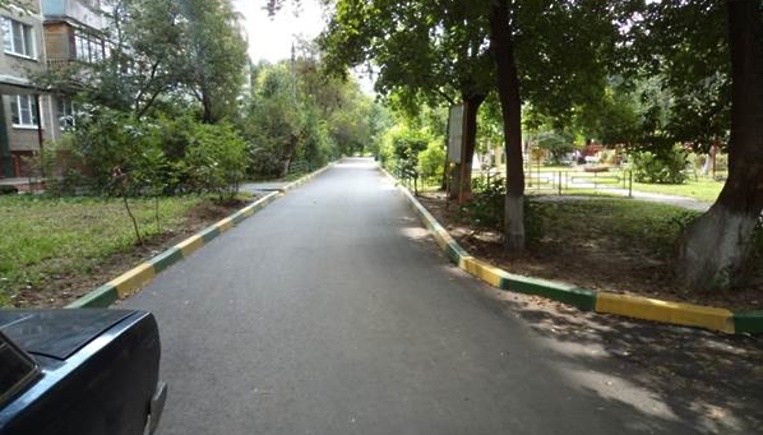 Проезд к территориям, прилегающим к многоквартирным домам 1 м2 2313,6566Обустройство тротуаров, мостовых (в том числе тротуарной плиткой)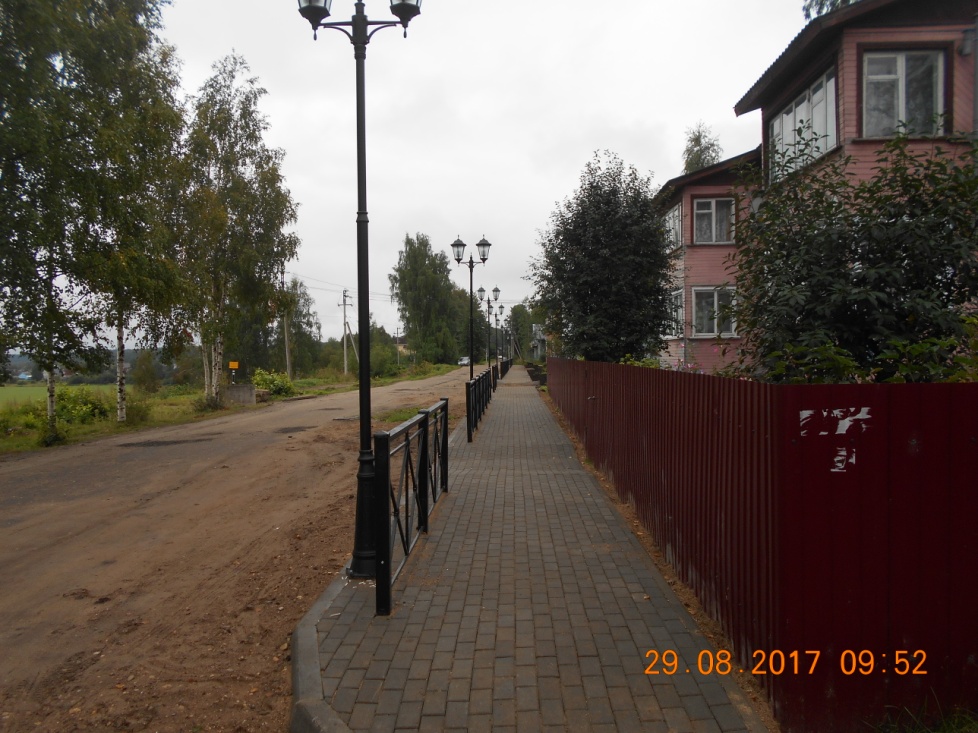 Обустройство тротуаров, мостовых (в том числе тротуарной плиткой)1 м21278,0477Установка бордюрных камней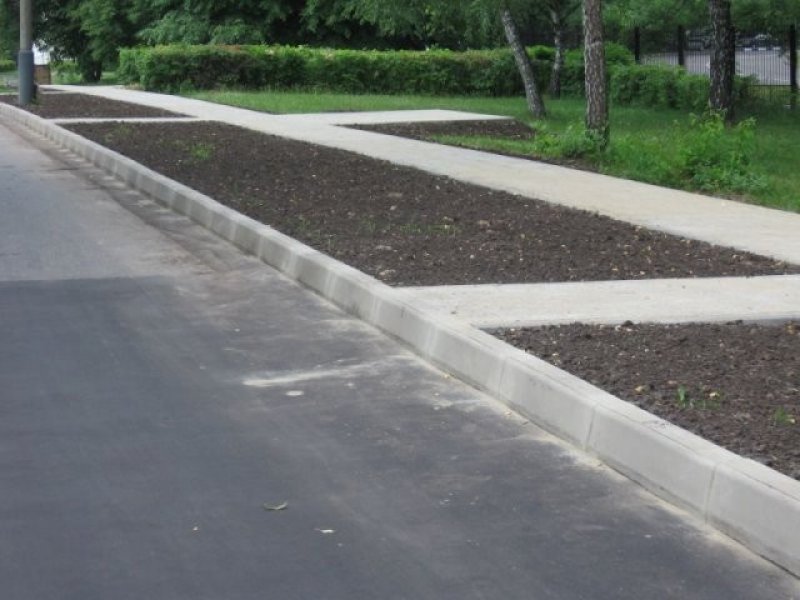 Установка бордюрных камней1 м1 083,9588Установка песочниц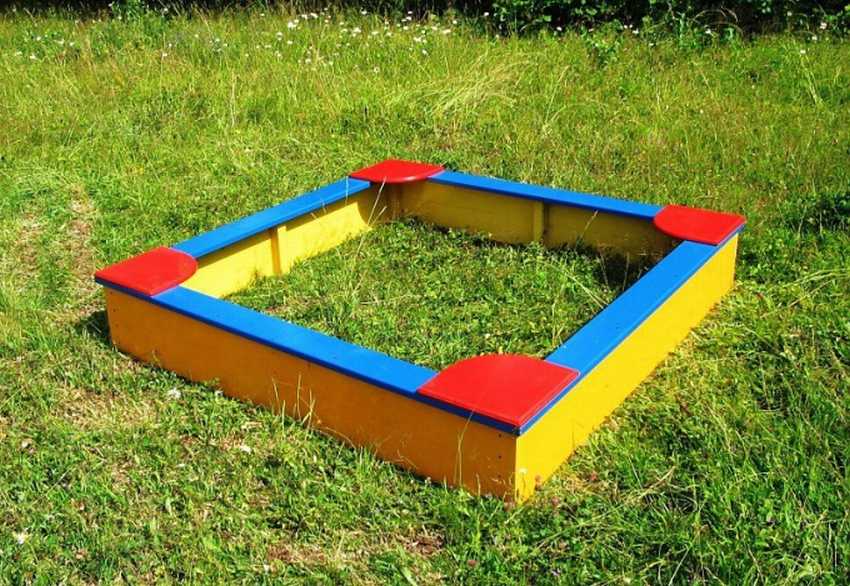 Установка песочниц1 шт.4912,0099Установка качелей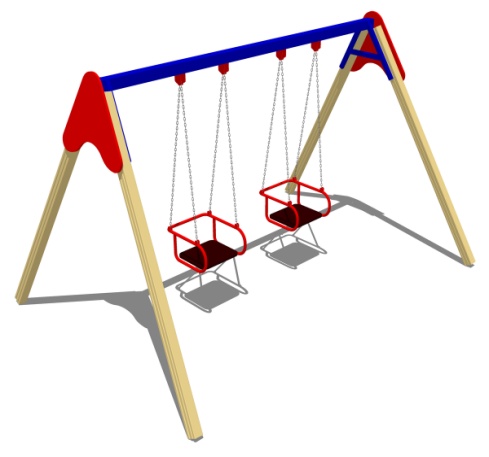 Установка качелей1 шт.41570,491010Устройство гостевой стоянки (автомобильные парковки)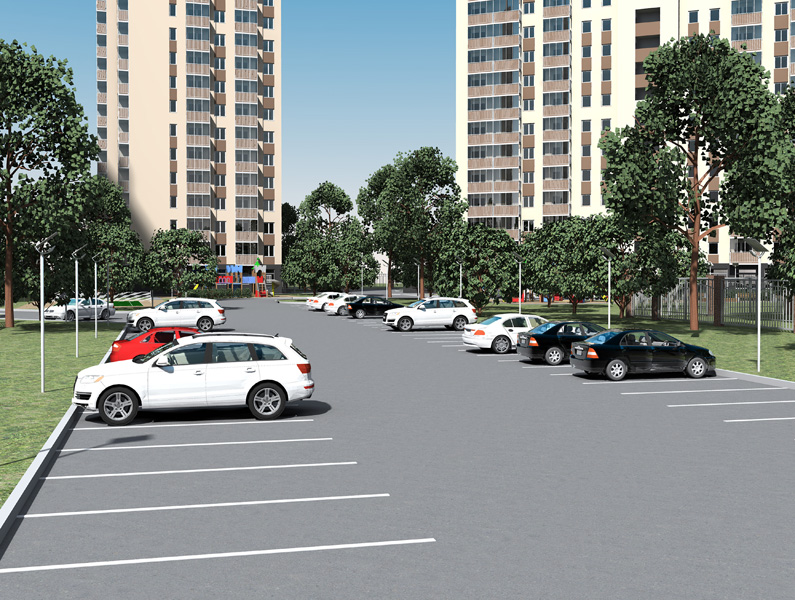 Устройство гостевой стоянки (автомобильные парковки)1 м25598,841111Освещение детских и спортивных площадокОсвещение детских и спортивных площадок11.111.1освещение детской площадки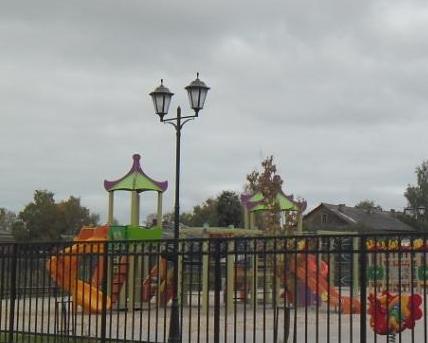 освещение детской площадки100 м2363 663,1711.211.2освещение спортивной площадки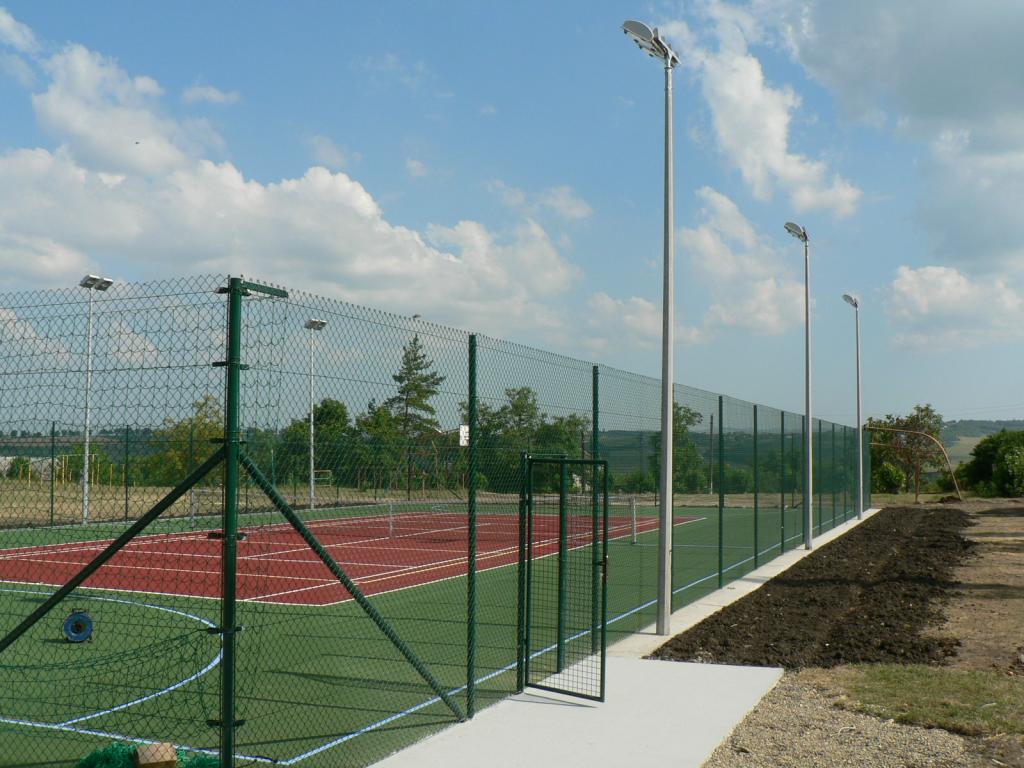 освещение спортивной площадки200 м2519 765,021212Оборудование детской (игровой) площадки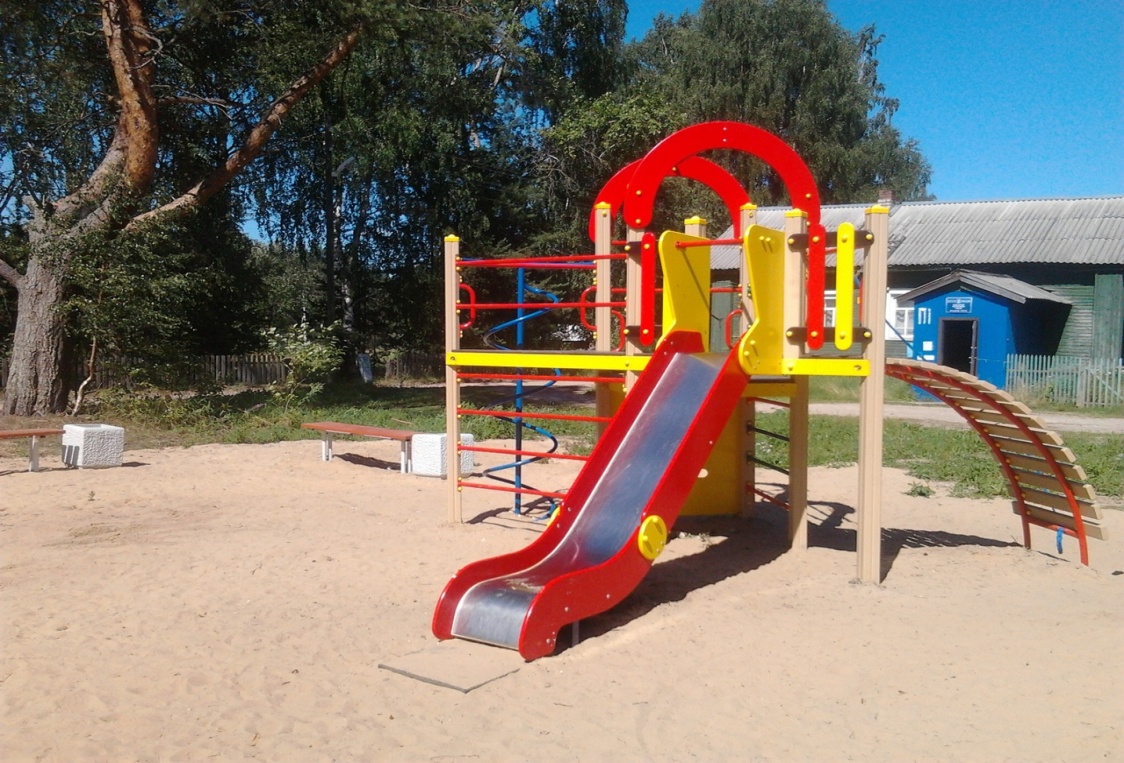 Оборудование детской (игровой) площадки1 комплекс207 108,751313Оборудование спортивной площадки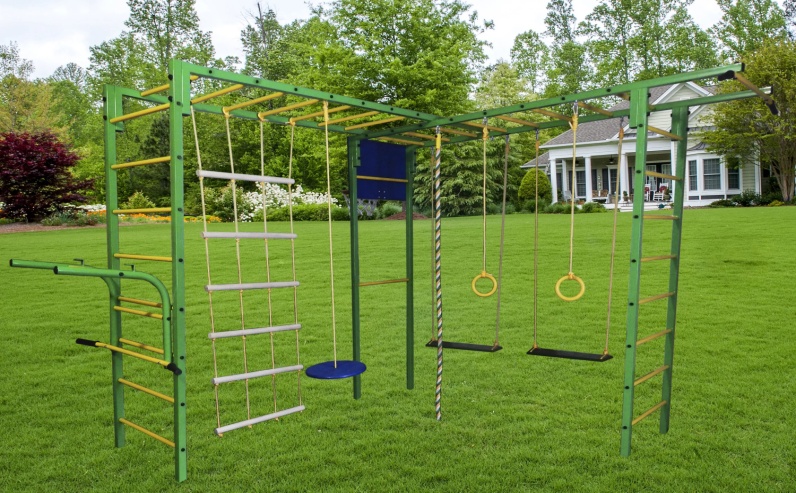 Оборудование спортивной площадки1 комплекс152 708,231414Озеленение территории (деревья, кустарники, клумбы)Озеленение территории (деревья, кустарники, клумбы)14.114.1посадка деревьев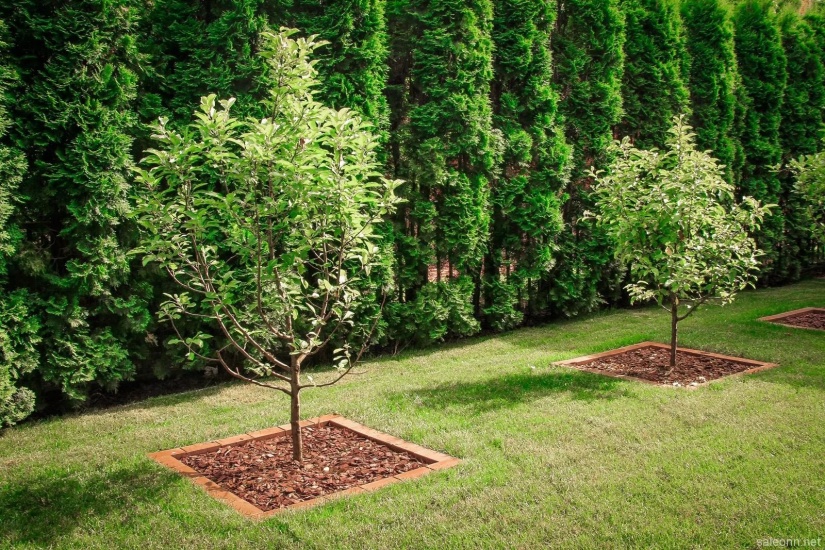 посадка деревьев1 шт.12 876,8414.214.2посадка кустарников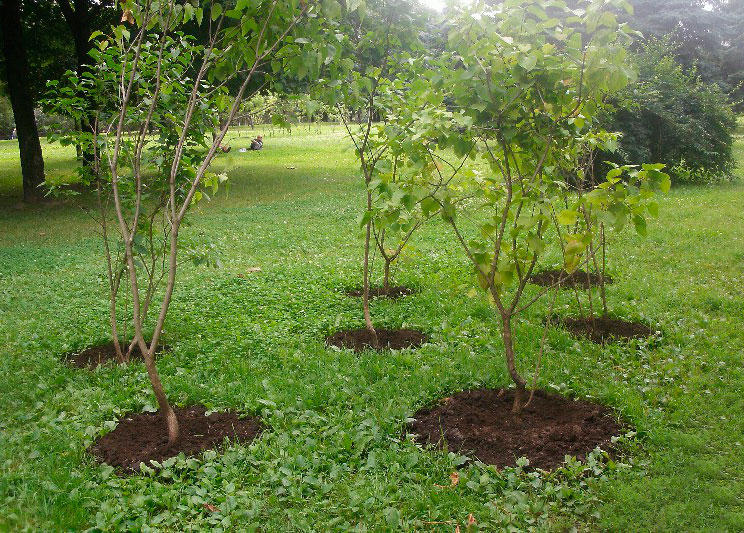 посадка кустарников1 шт.3889,7514.314.3устройство клумб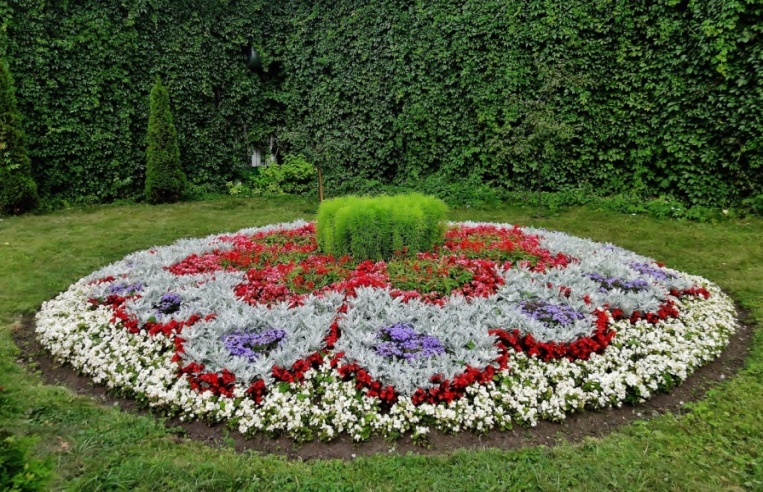 устройство клумб1 м22 847,471515Газонные ограждения, декоративные ограждения для клумб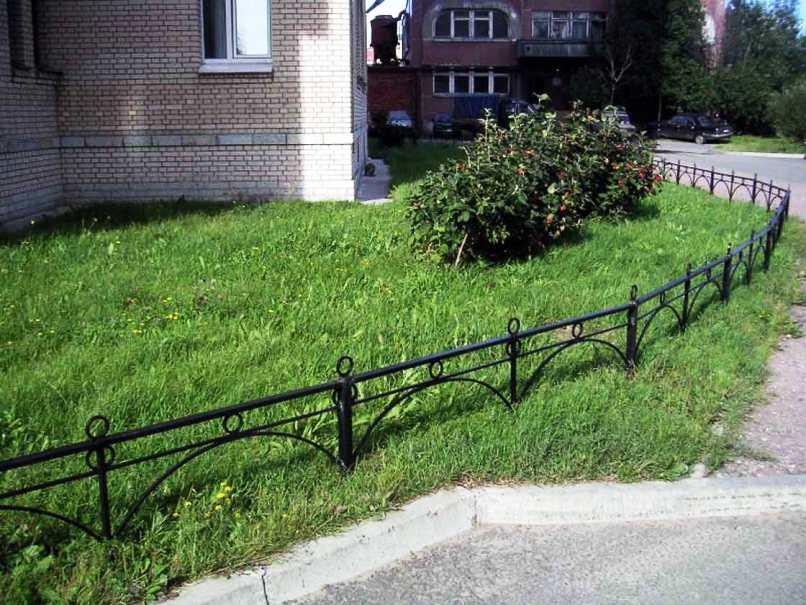 Газонные ограждения, декоративные ограждения для клумб1 м2646,591616Обрезка деревьев и кустовОбрезка деревьев и кустов16.116.1обрезка деревьев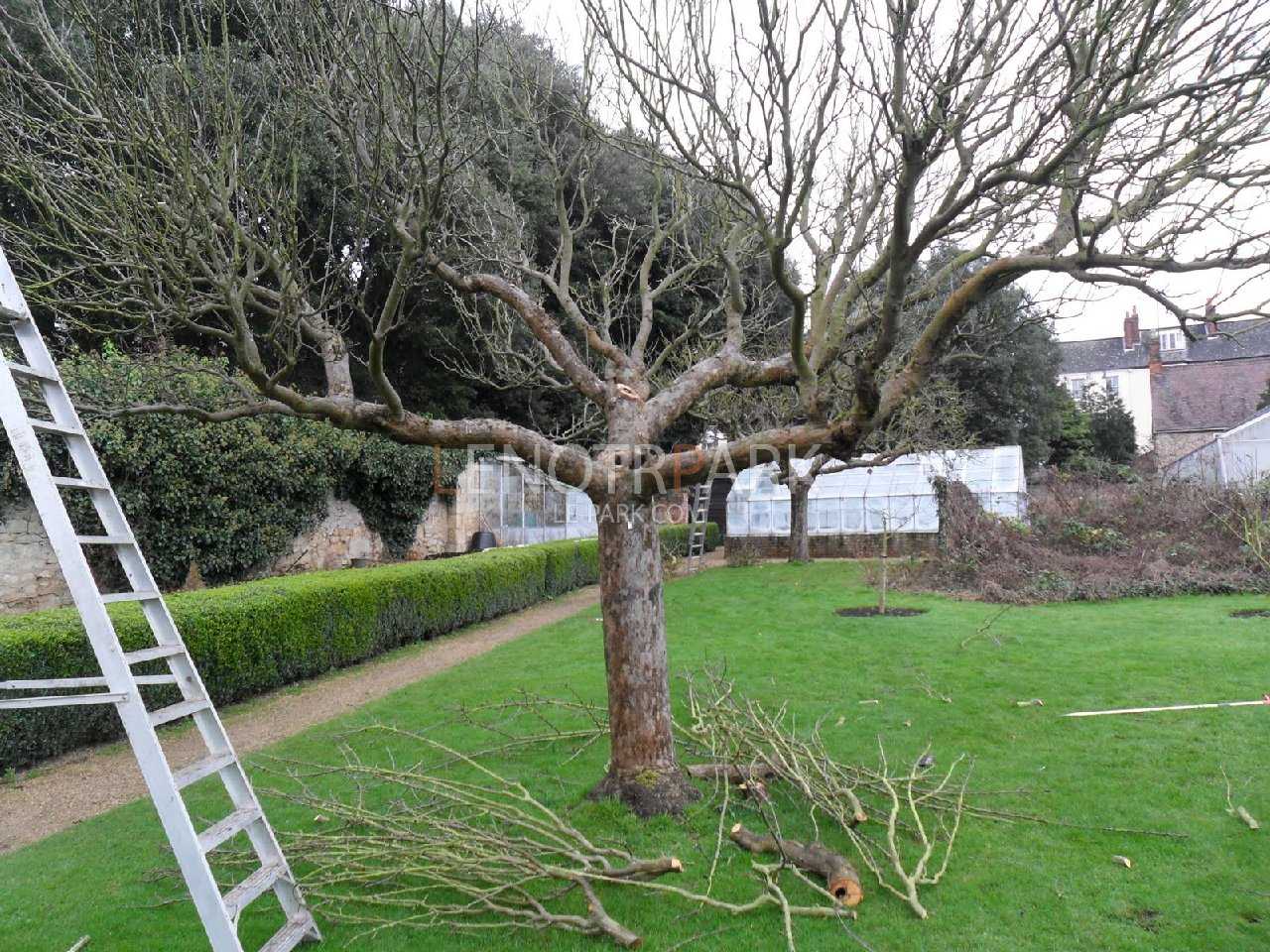 обрезка деревьев1 шт.331,7716.216.2вырубка кустарника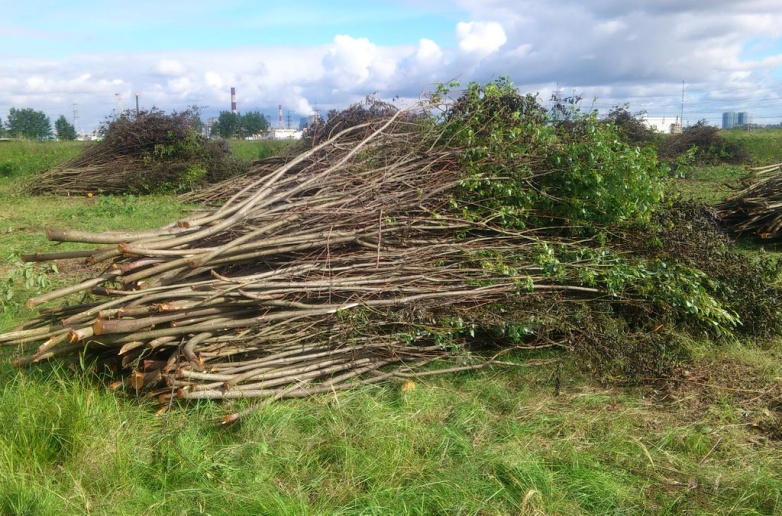 вырубка кустарникам343,001717Уборка сухостойных деревьев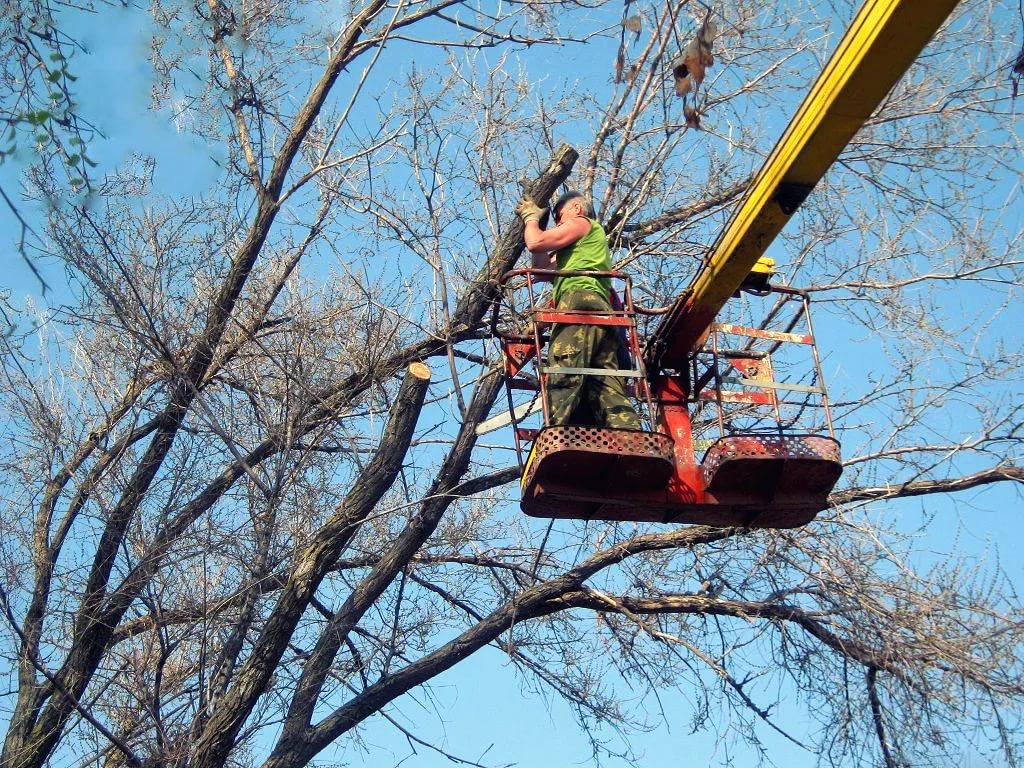 Уборка сухостойных деревьев1 шт.6116,61818Демонтаж и устройство новых хозяйственных построек (в том числе сараев) и строительство сараевДемонтаж и устройство новых хозяйственных построек (в том числе сараев) и строительство сараев18.118.1демонтаж хозяйственных построек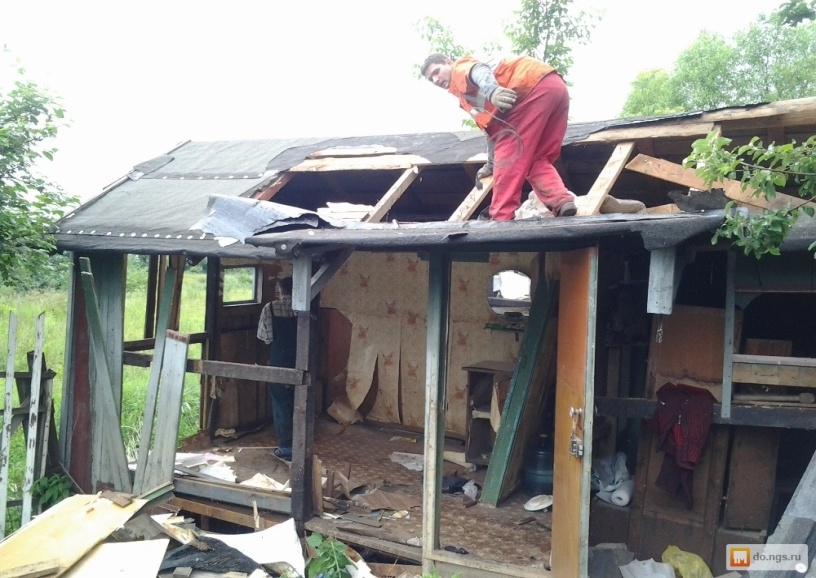 демонтаж хозяйственных построек1 постройка125 493,9018.218.2устройство хозяйственных построек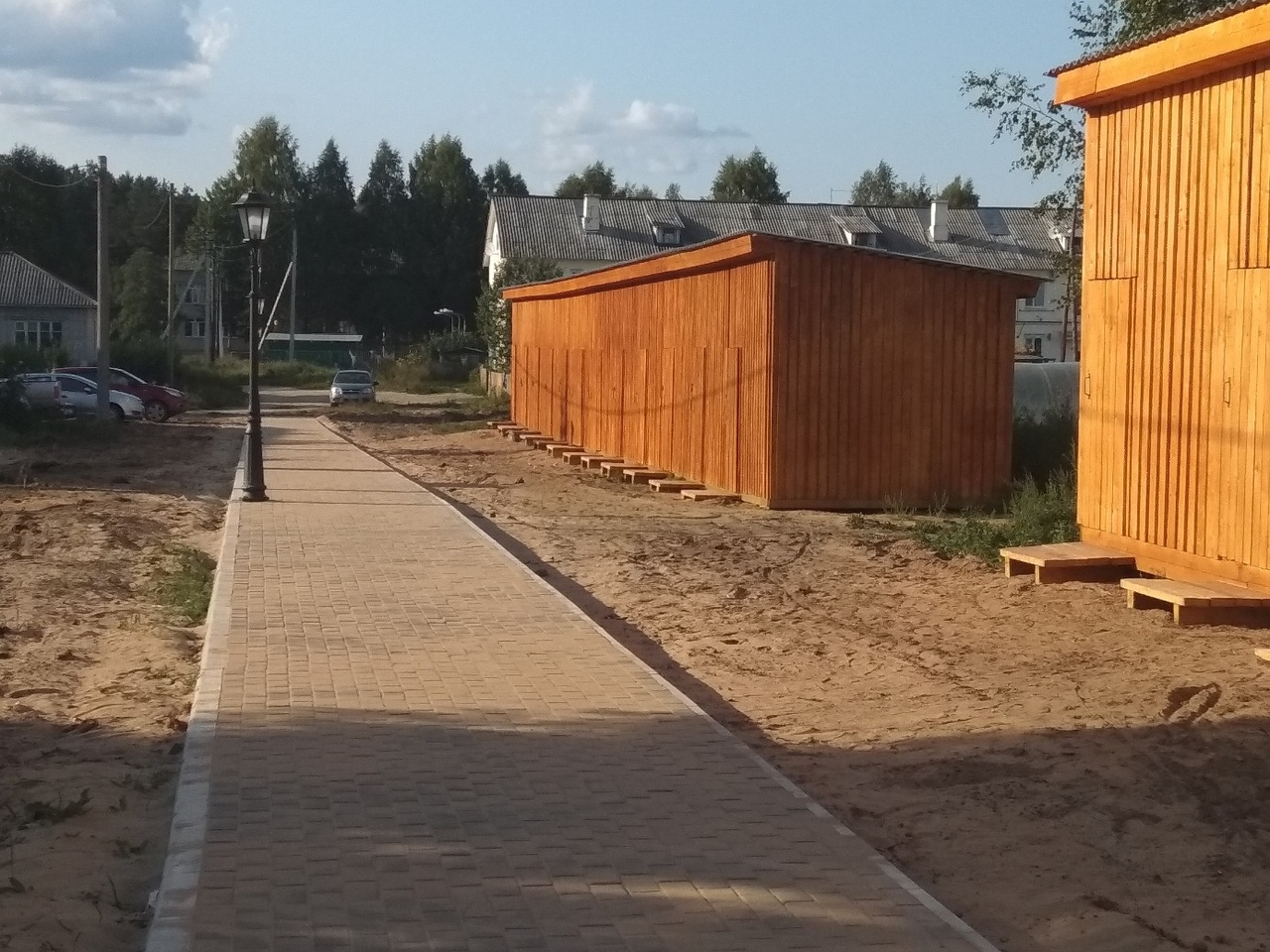 устройство хозяйственных построек1 постройка114 301,561919Устройство хозяйственно-бытовых площадок для установки контейнеров-мусоросборниковУстройство хозяйственно-бытовых площадок для установки контейнеров-мусоросборников19.119.1на 1-2 контейнера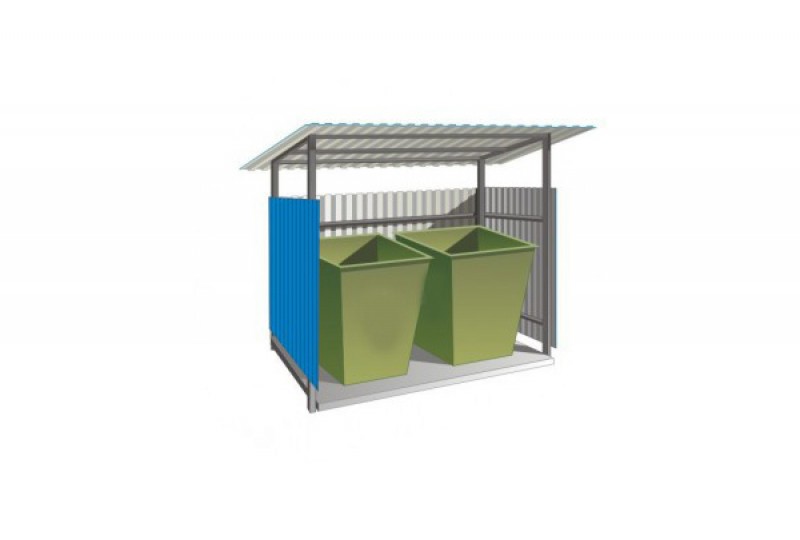 на 1-2 контейнера1 площадка44 036,2119.219.2на 3-6 контейнеров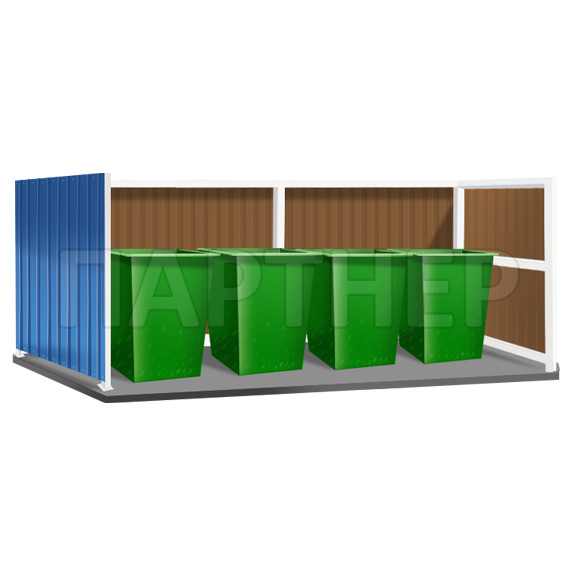 на 3-6 контейнеров1 площадка101 187,362020Отсыпка дворовой территории (выравнивание) щебнем, песчано-гравийной смесью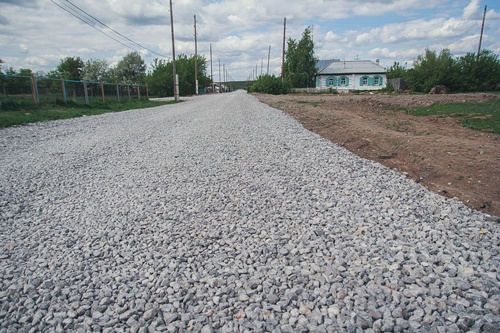 Отсыпка дворовой территории (выравнивание) щебнем, песчано-гравийной смесью1 м2250,162121Устройство площадок для выгула животных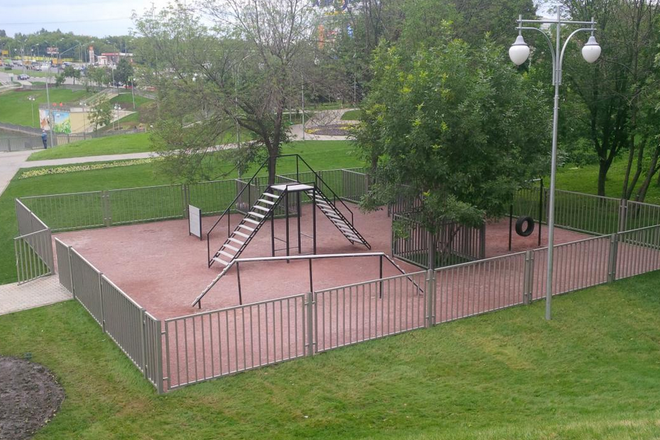 Устройство площадок для выгула животных100 м2259 747,442222Устройство велопарковок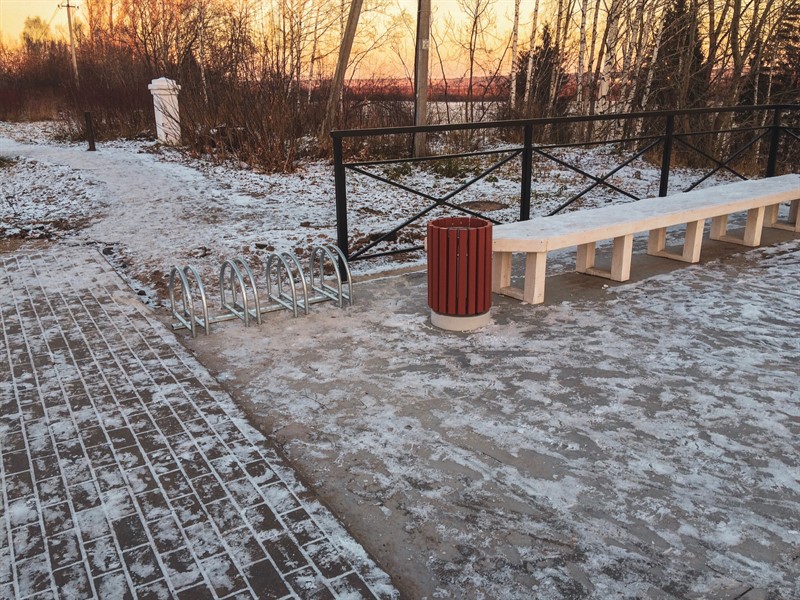 Устройство велопарковок1 шт.40 000,02323Иные виды работИные виды работ1 м2300,0N п/пНаименование целевого показателяЕд. измеренияЗначения целевых показателей Программы по годам реализацииЗначения целевых показателей Программы по годам реализацииЗначения целевых показателей Программы по годам реализацииЗначения целевых показателей Программы по годам реализацииЗначения целевых показателей Программы по годам реализацииЗначения целевых показателей Программы по годам реализацииЗначения целевых показателей Программы по годам реализацииЗначения целевых показателей Программы по годам реализацииN п/пНаименование целевого показателяЕд. измерения201720182019202020212022202320241Инвентаризация всех дворовых территорий 1- количествошт.13131313131313131- доля%1001001001001001001001002Количество благоустроенных дворовых территорийшт.000004453Доля благоустроенных дворовых территорий от общего количества дворовых территорий (с накопительным итогом)%0000030611004Инвентаризация всех общественных территорий 4- количествошт.777777774- доля%1001001001001001001001005Количество благоустроенных общественных территорийшт.111400006Доля благоустроенных общественных территорий от общего количества общественных территорий (с накопительным итогом)%142842100100100100100N п/пНаименование программы, подпрограммы, отдельного мероприятия, источник финансированияПлан реализации муниципальной программы по годам (тыс.руб.)План реализации муниципальной программы по годам (тыс.руб.)План реализации муниципальной программы по годам (тыс.руб.)План реализации муниципальной программы по годам (тыс.руб.)План реализации муниципальной программы по годам (тыс.руб.)План реализации муниципальной программы по годам (тыс.руб.)План реализации муниципальной программы по годам (тыс.руб.)План реализации муниципальной программы по годам (тыс.руб.)N п/пНаименование программы, подпрограммы, отдельного мероприятия, источник финансирования20172018201920202021202220232024Программа, всего:200,00249,9341003,588786067,605228,805228,806536- федеральный бюджет168,502204,49145964,232334854,0803921,63921,64902- областной бюджет29,99922,7212719,67824606,760522,88522,88653,6- местный бюджет 1,49922,7212719,67821606,760522,88522,88653,6- внебюджетный источник00000000- заинтересованные граждане00000261,44261,44326,8Мероприятия1.1.Благоустройство дворовых территорий 000005228,805228,806536- федеральный бюджет000003921,63921,64902- областной бюджет00000522,88522,88653,6- местный бюджет 00000522,88522,88653,6- внебюджетный источник00000000- заинтересованные граждане00000261,44261,44326,81.2.Благоустройство муниципальных территорий общего пользования 1249,9341003,588786067,600001.2.- федеральный бюджет204,49145964,232334854,0800001.2.- областной бюджет22,7212719,67824606,7600001.2.- местный бюджет 22,7212719,67821606,7600001.2.- внебюджетный источник00000001.3Мероприятия по инвентаризации уровня благоустройства индивидуальных жилых домов и земельных участков,предоставленных для их размещения.Информирование населения о приведении уровня благоустройства индивидуальных жилых домов и земельных участков, предоставленных для их размещения в соответствие с Правилами благоустройства территории.000000   0    0№ п/пАдрес дворовой территории (с указанием населенного пункта), включенной в муниципальную программуПланируемый срок проведения благоустройства№ п/пАдрес дворовой территории (с указанием населенного пункта), включенной в муниципальную программуПланируемый срок проведения благоустройствап. Пасьва, ул. Заречная, 252022п. Пасьва, ул. Заречная, 272022п. Пасьва, ул. Лесная, 222022п. Пасьва, ул. Новая, 32022п. Пасьва, ул. Попова, 2, 42023п. Пасьва, ул. Стахановская, 1а, Фефилова, 182023п. Пасьва, ул. Стахановская, 2, Комсомольская, 52023п.Пасьва, ул. Фефилова, 32023п. Пасьва, ул. Фефилова, 62024п. Пасьва, Фефилова 23, 252024п. Пасьва, ул. Фефилова, 272024п. Пасьва, ул. Фефилова 27а, 29б2024п. Пасьва, ул. Фефилова 29, 29а2024№ п/пАдрес общественной территории (с указанием населенного пункта), включенной в муниципальную программуПланируемый срок проведения благоустройства№ п/пАдрес общественной территории (с указанием населенного пункта), включенной в муниципальную программуПланируемый срок проведения благоустройстваДетская площадка п. Пасьва, ул. Фефилова, 142017Детская площадка с. Павловское 2018Парк у обелиска п. Пасьва, ул. Фефилова, у д.182019Детская площадка п. Саргино ул.Школьная у д.132020Стадион п. Пасьва, ул. Юбилейная2020Хоккейный корд п. Пасьва, ул. Свердлова, д. 162020Центральная улица Фефилова, 1  п. Пасьва2020№ п/пАдрес территории (п. Пасьва Вельский район Архангельская область), включенной в муниципальную программу№ п/пАдрес территории (п. Пасьва Вельский район Архангельская область), включенной в муниципальную программу